Prot.n. 7059                                                                                                                                                                 Ceccano, 01/10/2021INFORMATIVA ALUNNI GENITORI/ TUTORI EX ART 13 GDPR 2016/679 E ART. 13 DLGS 196/2003GENTILE GENITORECon riferimento ai dati personali forniti,  in armonia con quanto previsto dal Regolamento Europeo sulla protezione dei dati personali n° 2016/679 e dal D.lgs. 30 giugno 2003, n. 196 c.d. Codice Privacy con le modifiche ed integrazioni apportate dal DLGS 101/2018, il cui obiettivo è quello di proteggere i diritti e le libertà fondamentali delle persone fisiche, in particolare il diritto alla protezione dei dati personali, è necessario che Lei prenda visione di una serie di informazioni che La possono aiutare a comprendere le motivazioni per le quali verranno trattati i Suoi dati personali, spiegandole quali sono i Suoi diritti e come li potrà esercitare. I dati saranno trattati in ottemperanza art 5 del GDPR 2016/679 secondo i principi di: liceità, correttezza e trasparenza, limitazione della finalità, minimizzazione, esattezza, limitazione della conservazione, integrità e riservatezza. Inoltre sono state adottare le misure e gli accorgimenti necessari al rispetto del principio di responsabilizzazione del titolare.Chi è il Titolare del trattamento?E’ L’istituto Comprensivo 2 Ceccano rappresentato dal Dirigente Scolastico dott.ssa Lucia Minieri a cui lei potrà in ogni momento rivolgersi per esercitare i suoi diritti o semplicemente richiedere informazioni relative al trattamento dei suoi dati utilizzando questi recapiti diretti : tel: 0775/600021,  e_mail: fric85800r@istruzione.it. Inoltre il titolare ha nominato, come previsto dal GDPR 679/2016.Il Responsabile della protezione dei dati (RPD o DPO  )L’istituto lo ha individuato nella persona: Attilio Milli. E’ possibile rivolgersi direttamente all’RPD utilizzando i seguenti recapiti diretti: mail: dpo@webmicrotech.it   telefono solo per urgenze: 0776/26110 - 3355654057Chi altro può trattare i miei dati?L’istituto ha provveduto a nominare il proprio personale interno formalmente autorizzato/responsabile ai trattamenti di propria competenza, fornendo loro idonea formazione e istruzioni operative. Nei casi in cui è necessario che una persona/società esterna tratti i dati per conto del titolare costoro vengono nominati responsabili esterni al trattamento dei dati ai sensi dell’art 28 del GDPR 679/2016 e obbligati al rispetto delle norme. Si pensi a titolo esemplificativo al fornitore del programma di gestione, alla ditta di assistenza informatica etc.Per quale finalità saranno trattati i personali?I dati personali sono trattati dal personale della scuola, nel corso del rapporto con la presente Istituzione scolastica, nell’ambito delle finalità istituzionali, che sono quelle relative all’istruzione ed alla formazione degli alunni, quelle amministrative ad esse strumentali e statistiche così come definite dalla normativa vigente che rappresenta la base giuridica del trattamento. Il conferimento dei dati richiesti e il conseguente trattamento sono obbligatori, in quanto previsti dalla normativa citata e l'eventuale rifiuto a fornire tali dati potrebbe comportare il mancato perfezionamento dell’iscrizione e l’impossibilità di fornire all’alunno tutti i servizi necessari per garantire il suo diritto all’istruzione ed alla formazione. Alcune informazioni richieste nei moduli di iscrizione personalizzato del nostro istituto sono facoltative, tuttavia sono necessarie all’attribuzione di eventuali punteggi, precedenze nella formulazione di graduatorie o liste di attesa, il mancato conferimento di questi dati può comportare l’impossibilità a procedere. Le informazioni supplementari, comunque,  richieste rispettano i principi di stretta necessità e pertinenza rispetto al fine per cui sono raccolti.Quali dati trattiamo e a chi possono essere comunicati?La natura dei dati trattati, oltre i personali riguarda anche dati definiti dalla precedente normativa come sensibili (ora art. 9)  “idonei a rivelare l'origine razziale ed etnica, le convinzioni religiose, filosofiche o di altro genere, le opinioni politiche, l'adesione a partiti, sindacati, associazioni od organizzazioni a carattere religioso, filosofico, politico o sindacale, nonché i dati personali idonei a rivelare lo stato di salute e la vita sessuale”; e i dati giudiziari (ora art. 10) che sono quei dati personali idonei a rivelare provvedimenti di cui all'articolo 3, comma 1, lettere da a) a o) e da r) a u), del D.P.R. 14 novembre 2002, n. 313, in materia di casellario giudiziale, di anagrafe delle sanzioni amministrative dipendenti da reato e dei relativi carichi pendenti, o la qualità di imputato o di indagato ai sensi degli articoli 60 e 61 del codice di procedura penale.  Questa particolare tipologia di dati, trattati in forza del Regolamento (conforme allo schema-tipo predisposto dal MIUR ed approvato dal Garante) che abbiamo adottato, non saranno oggetto di diffusione e non saranno comunicati in paesi terzi al di fuori della comunità europea. Tuttavia, alcuni di essi potranno essere comunicati ad altri soggetti pubblici nella misura strettamente indispensabile per svolgere attività istituzionali previste dalle vigenti disposizioni in materia sanitaria, previdenziale, tributaria, giudiziaria e di istruzione, nei limiti previsti dal D.M 305/2006, pubblicato sulla G.U. 11/2017.  I dati personali, nei limiti di quanto previsto dalle vigenti disposizioni di legge e di regolamento e degli obblighi conseguenti per codesta istituzione scolastica, potranno essere comunicati a soggetti pubblici (quali, ad esempio, ASL, Comune, Provincia, Ufficio scolastico regionale, Ambiti Territoriali, organi di polizia giudiziaria).  I dati forniti potranno essere comunicati a soggetti terzi con cui codesta Istituzione scolastica ha in essere contratti di servizi finalizzati alla fruizione da parte degli interessati dei servizi stessi. In particolare ad esempio, i dati potrebbero essere messi a disposizione di compagnie assicurative per la predisposizione di polizze assicurative, o ditte erogatrici di servizi mensa, nonché a società che gestiscono i servizi informatici e a imprese e tutor esterni del progetto alternanza scuola lavoro. A tal proposito vi informiamo che nel caso in cui i soggetti terzi in questione trattino i dati in modo continuativo, tali soggetti saranno nominati dalla presente istituzione scolastica, quali responsabili dei trattamenti rispetto ai servizi erogati. In merito alle attività orientamento, formazione e inserimento professionale i dati relativi agli esiti scolastici degli alunni verranno comunicati e diffusi solo su richiesta degli interessati. Ai genitori dei figli maggiorenni, che siano ancora non autosufficienti e conviventi è consentito l’accesso alle informazioni riguardanti il rendimento scolastico e la frequenza (cod. civ. articoli 148 cc e 155-quinquies, Corte Cass. n°4765 del 3 aprile 2002). Nell’ambito delle attività legate all’incontro domanda e offerta di lavoro il trattamento dei dati personali e la pubblicazione on line dei curricula dei candidati avviene nel rispetto delle prescrizioni del dlgs 276/2003, come modificato dalla Legge 111/2011, e nel rispetto delle prescrizioni della Nota congiunta MIUR/Ministero del lavoro n°7572 del 4 agosto 2011.Inoltre Vi informiamo che rispetto ad attività didattiche attinenti ad attività istituzionali previste all'interno del Piano dell'Offerta Formativa, quali a titolo esemplificativo attività di laboratorio, manifestazioni e competizioni sportive ed eventuali premiazioni, codesta Istituzione scolastica potrà pubblicare foto o video sul sito istituzionale e/o sul giornalino della scuola in via temporanea previo consenso preventivo, posto che la pubblicazione di tali materiali sarà garantita per il tempo necessario alla realizzazione delle finalità per cui gli stessi materiali sono stati raccolti. In merito alle attività ed iniziative appena menzionate, il singolo interessato ha sempre la possibilità di comunicare alla scuola la volontà che le immagini e i video relativi a tali specifiche attività non vengano diffuse. Una modalità di trattamento dati è quello relativo alla cosiddetta didattica digitale integrata (DDI). La DDI è la stessa attività educativa che il Titolare svolge per finalità istituzionali con modalità diverse che implicano necessariamente l’utilizzo di sistemi online (piattaforme accessibili da Internet). Maggiore attenzione sarà prestata a questo trattamento in particolare per ciò che attiene alle modalità di iscrizione/accesso alle piattaforme, gestione dei dati personali, tipo di dati trattati, scelta del fornitore della tecnologia necessaria (ci sono diverse piattaforme che offrono servizi diversi), formazione e addestramento del personale, perché, ovviamente, è potenzialmente maggiore il rischio di diffusione non autorizzata di dati personali.   Ovviamente, il titolare, sceglierà i fornitori che offrono maggiori garanzie, li nominerà Responsabili esterni al trattamento dei dati obbligandoli al rispetto della normativa sulla privacy e all’utilizzo dei dati solo per finalità didattiche, pubblicherà sul proprio sito web le informative da loro stessi predisposte affinché possiate prenderne visione. Tenuto conto delle indicazioni del Ministero dell’Istruzione formulate di concerto con il Garante della protezione dei dati personali verrà effettuata una preventiva analisi dei rischi, la valutazione di impatto se necessaria ed il personale sarà formalmente autorizzato ed istruito. Tuttavia, è proprio il comportamento tenuto da chi utilizza questi strumenti (in particolare quello degli alunni) il principale pericolo, anche in considerazione del fatto che viene a mancare il controllo diretto del docente esercitato con la presenza fisica nelle aule. Pensiamo in particolare alle lezioni in videoconferenza con telecamera attiva e alla partecipazione dell’alunno alle lezioni dalla propria abitazione. Il titolare ha pertanto predisposto un regolamento affinché tutti possano tenere un comportamento giusto e rispettoso della privacy propria e degli altri e una modulistica con la quale viene richiesta la vostra autorizzazione per la gestione di dati in casi particolari (esempio la creazione di un indirizzo mail da dare all’alunno nel caso sia obbligatorio averne uno per l’iscrizione alla piattaforma DDI). Il regolamento e la modulistica con richiesta di autorizzazioni verranno pubblicati anche sul sito web dell’Istituto con lo scopo principale di informare ed educare gli utilizzatori degli strumenti necessari alla DDI e sensibilizzare voi genitori/tutori ad una maggiore attenzione in alcuni aspetti dell’attività didattica erogata a distanza.   Come, dove e per quanto tempo vengono conservati i dati?Come: Il trattamento dei dati forniti sarà effettuato sia con supporti cartacei che elettronici, da parte di soggetti interni appositamente autorizzati a cui è consentito l'accesso nella misura e nei limiti in cui esso è necessario per lo svolgimento delle attività di trattamento che vi riguardano e nel rispetto delle misure di sicurezza indicate dal Codice e delle altre individuate ai sensi del Regolamento. Dove: I dati verranno conservati in archivi cartacei, informatici ed elettronici secondo le indicazioni delle Regole tecniche in materia di conservazione digitale degli atti definite da AGID presso conservatori accreditati e/o presso i nostri plessi.Quanto tempo: I dati vengono conservati per il tempo necessario allo svolgimento delle attività istituzionali nei tempi e nei modi indicati dalle Linee Guida per le Istituzioni scolastiche e dai Piani di conservazione e scarto degli archivi scolastici definiti dalla Direzione Generale degli Archivi presso il Ministero dei Beni Culturali.Quali garanzie ho che i miei dati siano trattati nel rispetto dei miei diritti e libertà personali?Il Titolare garantisce che il trattamento dei dati sarà effettuato con logiche di organizzazione ed elaborazione correlate alle finalità di cui alla presente informativa. Il trattamento utilizza standard di sicurezza elevati e conformi alla normativa vigente in materia di protezione dei dati personali. Tutti i soggetti sopra menzionati sono adeguatamente istruiti dal Titolare per operare seguendo i requisiti di sicurezza e protezione dei dati equivalenti a quelli offerti dal Titolare stesso e sono a questo proposito stati nominati responsabili del trattamento dati. Il Titolare, nel rispetto dei principi previsti nel nuovo regolamento che ha ampliato le responsabilità dei titolari, principio di responsabilizzazione (accountability), privacy by design e by default, ha nominato un responsabile per la protezione dei dati personali, redatto registri del trattamento dati per ogni responsabile, redatto un piano di sicurezza dove i rischi sono stati accuratamente analizzati e sono state adottate idonee contromisure e formato tutto il personale incaricato dei trattamenti.Quali sono i miei diritti e come esercitarli?I suoi diritti sanciti nel GDPR 2016/679 artt. da 15 a 22 riguardano la possibilità di accesso, cancellazione, opposizione, portabilità, rettifica e limitazione del trattamento e può esercitarli rivolgendosi, come indicato, direttamente al titolare o all’RPD. Inoltre è possibile esporre reclamo diretto al Garante, il GDPR 2016/679, infatti, all’art 77 recita: “Fatto salvo ogni altro ricorso amministrativo o giurisdizionale, l’interessato che ritenga che il trattamento che lo riguarda violi il presente regolamento ha il diritto di proporre reclamo a un’autorità di controllo, segnatamente nello Stato membro in cui risiede abitualmente, lavora oppure del luogo ove si è verificata la presunta violazione”. Per l’esercizio di questo ulteriore suo diritto si avvalga delle indicazioni fornite al seguente indirizzo: http://www.garanteprivacy.it/web/guest/home/docweb/-/docweb-display/docweb/4535524	Processo decisionale automatizzatoNon è previsto un processo decisionale automatizzato ai sensi dell’art. 13 comma 2 lettera f del GDPR 679/2016Trasferimento di dati personali verso paesi terzi o organizzazioni internazionaliNon sono previsti trasferimenti di dati personali verso paesi terzi o organizzazioni internazionaliInformativa sulla Responsabilità genitoriale decreto legislativo 28/12/2013 n. 154Art. 316 co. 1 - Entrambi i genitori hanno la responsabilità genitoriale che è esercitata di comune accordo tenendo conto delle capacità, delle inclinazioni naturali e delle aspirazioni del figlio. I Genitori di comune accordo stabiliscono la residenza abituale del minoreArt. 337-ter co. 3 – Provvedimenti riguardo ai figli.La responsabilità genitoriale è esercitata da entrambi i genitori. Le decisioni di maggiore interesse per i figli relative all’istruzione, all’educazione, alla salute e alla scelta della residenza abituale del minore sono assunte di comune accordo tenendo conto delle capacità, dell’inclinazione naturale e delle aspirazioni dei figli. In caso di disaccordo la decisione è rimessa la giudice. Limitatamente alle decisioni su questioni di ordinaria amministrazione, il giudice può stabilire che i genitori esercitino la responsabilità genitoriale separatamente. Qualora il genitore non si attenga alle condizioni dettate, il giudice valuterà detto comportamento anche al fine della modifica delle modalità di affidamento.Art- 337-quater co.3- Affidamento a un solo genitore e opposizione all’affidamento condiviso.Il genitore cui sono affidati i figli in via esclusiva, salva diversa disposizione del giudice, ha l’esercizio esclusivo delle responsabilità genitoriale su di essi; egli deve attenersi alle condizioni determinate dal giudice. Salvo che non sia diversamente stabilito, le decisioni di maggiore interesse per i figli sono adottate da entrambi i genitori. Il genitore cui i non sono affidati ha il diritto ed il dovere di vigilare sulla loro istruzione ed educazione e può ricorrere al giudice quando ritenga che siano state assunte decisioni pregiudizievoli al loro interesse.								          			Il Dirigente ScolasticoDott.ssa Lucia Minieri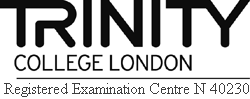  MINISTERO DELL’ISTRUZIONE, DELL’UNIVERSITA’ E DELLA RICERCA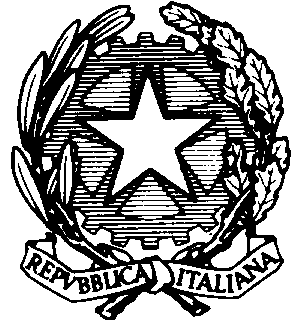 UFFICIO SCOLASTICO REGIONALE PER IL LAZIOISTITUTO COMPRENSIVO 2^  CECCANOVia Gaeta, 123- 03023 Ceccano(Fr)   (0775/600021     fax 0775/623471    C.M. FRIC85800R
E-mail fric85800r@istruzione.it   PEC: fric85800r@pec.istruzione.it    Cod.Fisc. 92064680603
Via Gaeta, 123- 03023 Ceccano(Fr)   (0775/600021     fax 0775/623471    C.M. FRIC85800R
E-mail fric85800r@istruzione.it   PEC: fric85800r@pec.istruzione.it    Cod.Fisc. 92064680603
Via Gaeta, 123- 03023 Ceccano(Fr)   (0775/600021     fax 0775/623471    C.M. FRIC85800R
E-mail fric85800r@istruzione.it   PEC: fric85800r@pec.istruzione.it    Cod.Fisc. 92064680603
